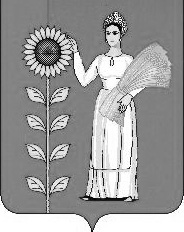 СОВЕТ ДЕПУТАТОВ СЕЛЬСКОГОПОСЕЛЕНИЯ ПЕТРОВСКИЙ СЕЛЬСОВЕТДобринского муниципального района  Липецкой областиРоссийской Федерации19-сессия  V созываР Е Ш Е Н И Е10.02.2017г.           п.свх.Петровский                                №  44 -рсО Положении «О  народной дружине сельского поселения Петровский сельсовет Добринского муниципального района Липецкой области»   В целях укрепления охраны общественного порядка на территории сельского поселения Петровский сельсовет Добринского муниципального района Липецкой области,   в соответствии с  Федеральным законом от 6 октября 2003 года №131-ФЗ  «Об общих принципах организации местного самоуправления в Российской Федерации», Федеральным законом от 2 апреля 2014 г. N 44-ФЗ
"Об участии граждан в охране общественного порядка", Законом  Липецкой области от 29 апреля 2015 г. N 405-ОЗ "О некоторых вопросах участия граждан в охране общественного порядка на территории Липецкой области", руководствуясь Уставом сельского поселения Петровский сельсовет, учитывая решение постоянной комиссии  по правовым вопросам, местному самоуправлению, работе с депутатами и делам семьи, детства и молодежи, Совет депутатов сельского Петровский сельсоветРЕШИЛ:1.  Принять Положение «О народной дружине сельского поселения Петровский  сельсовет  Добринского муниципального района Липецкой области» (прилагается). 2. Распоряжение № 13-р от 14.11.2007г  «О добровольных народных дружинах по охране общественного порядка на территории сельского поселения» считать утратившим силу.3. Направить указанный нормативный правовой акт главе сельского поселения Петровский сельсовет для подписания и официального обнародования.4. Настоящее решение вступает в силу со дня его обнародования.  Председатель Совета депутатов сельского поселенияПетровский сельсовет                                                     Н.В.Лычкин                                                                                                        Принято Решением Совета депутатов сельского поселения Петровский сельсовет                                                                                               от 10.02.2017 г. № 44 -рс                     ПОЛОЖЕНИЕ«О народной дружине сельского поселения Добринского муниципального района Липецкой области»1. Общие положения.1.1. Народная дружина сельского поселения Петровский сельсовет Добринского муниципального района Липецкой области (далее – НД) является добровольным формированием населения по охране общественного порядка на территории  сельского поселения Петровский сельсовет.1.2. НД организуется по территориальному принципу.1.3. Работа НД строится на строгом соблюдении законности. В своей работе НД руководствуется Конституцией Российской Федерации, федеральными законами и законами Липецкой области, муниципальными правовыми актами, указаниями органа внутренних дел и настоящим Положением.2. Цели и задачи и НД2.1. Целью создания и деятельности НД является привлечение граждан к охране общественного порядка, правовое воспитание и повышение гражданской ответственности жителей сельского поселения Петровский сельсовет, организация их совместной деятельности с правоохранительными органами.2.2. Задачами НД являются:- участие в совместных согласованных с органами внутренних дел (далее-ОВД) мероприятиях по охране общественного порядка и правовому воспитанию граждан;- проведение разъяснительной работы об ответственности граждан за общее состояние правопорядка в  сельском поселении и необходимости их личного неформального участия в обеспечении безопасности граждан в общественных местах.2.3. Для выполнения своих задач НД организует работу своих членов по следующим направлениям:1) участие в мероприятиях по защите жизни и здоровья граждан, охране собственности физических и юридических лиц;2) участие в мероприятиях по предупреждению и профилактике правонарушений и пресечению административных правонарушений; 3) участие в проведении неотложных аварийно-спасательных мероприятий в случаях стихийных бедствий, катастроф и иных чрезвычайных ситуаций в соответствии с федеральным и областным законодательством;3. Структура и порядок формирования НД3.1. Для формирования НД администрация сельского поселения Петровский сельсовет (далее - администрация) проводит организационное собрание лиц, желающих вступить в НД. Собрание проводится с участием представителей органов местного самоуправления, представителей правоохранительных органов, руководителями предприятий и организаций, расположенных на территории сельского поселения.  администрация по итогам организационного собрания издает  постановление об утверждении списка членов НД с указанием их фамилии, имени, отчества, даты рождения, места жительства, места работы, уровня образования.3.2.   НД  может насчитывать в своем составе не более 10 человек. Руководит   НД  командир НД, который избирается на общем собрании членов НД по согласованию с главой сельского поселения Петровский сельсовет и представителем ОМВД России по Добринскому району.3.3.   Руководство  деятельностью НД.3.3.1. Для непосредственного руководства работой и координации деятельности НД постановлением главы администрации сельского поселения Петровский сельсовет создается штаб НД по сельскому поселению.         В состав штаба включаются:-        представители органов внутренних дел;-        представители предприятий и организаций сельского поселения Петровский сельсовет;-        другие лица по постановлению главы администрации сельского поселения.         3.2. Персональный состав штаба НД утверждается постановлением главы администрации сельского поселения;         3.3. Штаб НД по сельскому поселению Петровский сельсовет:-        проводит организационную работу по созданию НД и совершенствованию её деятельности;-        проверяет деятельность НД, принимает меры к устранению выявленных недостатков;-        принимает участие в разработке и осуществлении мероприятий по предупреждению правонарушений;-        ходатайствует перед руководителями предприятий, учреждений и организаций, общественными организациями, администрацией сельского поселения  о поощрении наиболее отличившихся дружинников;-       осуществляет реализацию мероприятий, по материальному и моральному стимулированию народных дружинников, а также  материально-техническое обеспечение деятельности дружины.-  Заседания штаба НД проводятся по мере необходимости, но не реже одного раза в полугодие. Заседание штаба НД считается правомочным, если на нем присутствует более половины его членов. Решения принимаются большинством голосов присутствующих на заседании членов штаба НД и оформляются протоколом.3.3. Командир НД:1) в своей деятельности подчиняется начальнику штаба, его заместителю.2) планирует работу НД,  распределяет силы НД по территории сельского поселения и направлениям её деятельности, организует учебу членов НД;3) проверяет деятельность НД, принимает меры к устранению выявленных недостатков;4)  проводит инструктивные беседы по вопросам охраны правопорядка на территории сельского поселения Петровский сельсовет;5) доводит до сведения членов НД действующие законодательные акты, приказы, распоряжения и другие нормативные документы по охране общественного порядка и требует их выполнения;6) поддерживает личную связь с правоохранительными органами, органами местного самоуправления, территориального общественного самоуправления, получает от них необходимую информацию и на ее основе ставит задачи членам дружины;7) обо всех случаях нарушения общественного порядка, фактах задержания лиц, совершивших  противоправные действия, составляет рапорт, информирует местные органы охраны общественной безопасности.8) осуществляет контроль  за правомерностью действий членов НД в период несения дежурства;9) ведет учет и составляет графики выходов на дежурство и согласовывает график с участковым уполномоченным полиции. 10) заслушивает сообщения  дружинников о результатах патрулирования, выявленных нарушениях общественного порядка и принятых мерах;11) не реже одного раза в год отчитывается  о проделанной работе на заседании штаба НД и вносит предложения по вопросам усиления охраны общественного порядка и пресечения правонарушений;12) ходатайствует перед администрацией  сельского поселения Петровский сельсовет   о поощрении наиболее отличившихся дружинников по согласованию с начальником штаба НД.13) выдает удостоверение членам НД (по форме согласно Приложения 1) ;4. Порядок взаимодействия НД  с правоохранительными органами 4.1 НД   сельского поселения Петровский сельсовет осуществляет свою  деятельность в постоянном взаимодействии с ОМВД России по Добринскому району и его структурными подразделениями в обеспечении общественного порядка.5. Отличительная символика народного дружинника5.1. В качестве отличительной символики народного дружинника используется нарукавная повязка народного дружинника, изготавливаемая по образцу согласно Приложению 2 к настоящему Положению.5.2. Нарукавная повязка народного дружинника выдается народному дружиннику командиром НД на время принятия непосредственного участия в мероприятии по охране общественного порядка и подлежит сдаче командиру НД по окончании такого мероприятия.5.3. Нарукавная повязка НД носится на предплечье левой руки.6. Условия и порядок  приема граждан в НД  и отчисления из нее6.1. В члены НД принимаются граждане Российской Федерации, достигшие возраста 18 лет, добровольно изъявившие желание вступить в НД, способные по своим моральным и деловым качествам, уровню подготовки и состоянию здоровья исполнять обязанности члена НД.6.2. Прием в НД производится  в индивидуальном порядке на основании личного заявления вступающего согласно  Приложению 3. С лицом, подавшим заявление о принятии в члены НД, командир НД или его заместитель проводят собеседование, на котором знакомят его с настоящим Положением, разъясняют правовые основы деятельности НД, права и обязанности члена НД. Решение о приеме принимает Штаб НД.На основании решения Штаба НД администрация  сельского поселения Петровский сельсовет  вносит соответствующие изменения в постановление администрации сельского поселения Петровский сельсовет об утверждении списка членов НД.После утверждения списка члену НД вручается удостоверение члена НД по установленному образцу.6.3. Не могут быть приняты и состоять в НД граждане:- имеющие неснятую или непогашенную судимость;- в отношении которых осуществляется уголовное преследование;-  ранее осужденные за умышленные преступления;-  включенные в перечень организаций и физических лиц, в отношении которых имеются сведения об их причастности к экстремистской деятельности или терроризму, в соответствии с Федеральным законом от 7 августа 2001 года N 115-ФЗ "О противодействии легализации (отмыванию) доходов, полученных преступным путем, и финансированию терроризма";-  в отношении которых вступившим в законную силу решением суда установлено, что в их действиях содержатся признаки экстремистской деятельности;-  страдающие психическими расстройствами, больные наркоманией или алкоголизмом;-  признанные недееспособными или ограниченно дееспособными по решению суда, вступившему в законную силу;-  подвергнутые неоднократно в течение года, предшествовавшего дню принятия в народную дружину, в судебном порядке административному наказанию за совершенные административные правонарушения;-  имеющие гражданство (подданство) иностранного государства., наркоманией, токсикоманией.6.4. Членство в НД прекращается в следующих случаях:- при наступлении обстоятельств, предусмотренных пунктом 6.3. настоящего Положения;- на основании личного заявления члена НД;- в случае систематического невыполнения обязанностей члена НД;- в случае привлечения к ответственности за совершение административного правонарушения против порядка управления или административного правонарушения, посягающего на общественный порядок и общественную безопасность.6.5. Отчисление граждан из НД осуществляется по решению штаба НД . Решение штаба НД об отчислении гражданина из НД является основанием для внесения соответствующих изменений в постановление главы администрации  сельского поселения Петровский сельсовет об утверждении списка членов НД.7. Права и обязанности члена НД7.1. Член НД, участвуя в мероприятиях по обеспечению правопорядка и общественной безопасности на территории  сельского поселения Петровский сельсовет, имеет право:1) требовать от граждан и должностных лиц прекратить противоправные деяния;2) принимать меры по охране места происшествия, а также по обеспечению сохранности вещественных доказательств совершения правонарушения с последующей передачей их сотрудникам полиции;3) оказывать содействие полиции при выполнении возложенных на нее Федеральным законом от 7 февраля 2011 года N 3-ФЗ "О полиции" обязанностей в сфере охраны общественного порядка;4) применять физическую силу в случаях и порядке, предусмотренных настоящим Федеральным законом;5) осуществлять иные права, предусмотренные настоящим Федеральным законом, другими федеральными законами.6) вправе отказаться от исполнения возложенных на них обязанностей в случае, если имеются достаточные основания полагать, что их жизнь и здоровье могут подвергнуться опасности. Член НД обязан:1) знать и соблюдать требования законодательных и иных нормативных правовых актов в сфере охраны общественного порядка;2) при объявлении сбора народной дружины прибывать к месту сбора в установленном порядке;3) соблюдать права и законные интересы граждан, общественных объединений, религиозных и иных организаций;4) принимать меры по предотвращению и пресечению правонарушений;5) выполнять требования уполномоченных сотрудников органов внутренних дел (полиции) и иных правоохранительных органов, не противоречащие законодательству Российской Федерации;6) оказывать первую помощь гражданам при несчастных случаях, травмах, отравлениях и других состояниях и заболеваниях, угрожающих их жизни и здоровью, при наличии соответствующей подготовки и (или) навыков;7) иметь при себе и предъявлять гражданам, к которым обращено требование о прекращении противоправного деяния, удостоверение установленного образца.7.2. Народные дружинники могут привлекаться к участию в охране общественного порядка в их рабочее или учебное время с согласия руководителя организации по месту их работы или учебы. 8. Социальные гарантии  и формы поощрения членов НД8.1. Социальные гарантии и формы поощрения членов НД устанавливаются Законом Липецкой области от 29 апреля 2015 г. N 405-ОЗ "О некоторых вопросах участия граждан в охране общественного порядка на территории Липецкой области".8.2. Меры поощрения народных дружинников:8.2.1. Поощрение народных дружинников, активно участвующих в охране общественного порядка, осуществляют органы местного самоуправления и правоохранительные органы. Мерами морального и материального стимулирования народных дружинников являются:- объявление благодарности;- награждение почетной грамотой;- выдача денежной премии;-награждение ценным подарком.8.3.Размеры вознаграждений и порядок поощрения устанавливаются правовыми актами органов местного самоуправления.8.4.За особые заслуги в охране общественного порядка народные дружинники могут быть представлены к награждению ведомственными и государственными наградами в порядке, определенном действующим законодательством. 8.5. Органом местного самоуправления, предприятиями, организациями и учреждениями могут применяться иные меры морального и материального стимулирования. 9. Материально-техническое обеспечение деятельности НД. 9.1. Материально-техническое обеспечение деятельности НД осуществляется за счет добровольных пожертвований, а также иных средств, не запрещенных законодательством Российской Федерации.9.2. Администрация сельского поселения может выделять средства на финансирование материально-технического обеспечения деятельности НД, предоставлять НД помещения, технические и иные материальные средства, необходимые для осуществления её деятельности.Глава сельского поселенияПетровский сельсовет                                           Н.В.Лычкин Приложение № 1к Положению «О  народной дружинесельского поселения Петровский сельсоветДобринского муниципального района Липецкой области»Образецудостоверения народного дружинникаЛицевая сторона удостоверенияВнутренние левая и правая стороны удостоверения Приложение № 2к Положению «О  народной дружинесельского поселения Петровский сельсоветДобринского муниципального района Липецкой области» Образецотличительной символики народного дружинникаОписание:1. В качестве отличительной символики народного дружинника используется нарукавная повязка из ткани красного цвета с надписью белого цвета «НАРОДНЫЙ ДРУЖИННИК» с текстильной застёжкой.2. Размер нарукавной повязки 250 x 100 мм, высота шрифта – 50 мм. Приложение № 3к Положению «О  народной дружинесельского поселения Петровский сельсоветДобринского муниципального района Липецкой области»Образец заявления в народную дружинуКомандиру народной дружинысельского поселения Петровский сельский совет __________________________________________________________________________________________Заявление      Я, ____________________________________________________________, «____» ____________ _____ года рождения, уроженец ____________________________________________________________________ зарегистрированный(ая) по адресу ____________________________________________________________________ ____________________________________________________________________ прошу Вас принять меня в народную дружину  сельского поселения Петровский сельский совет. К уголовной и административной ответственности не привлекался. Являюсь гражданином России, другого гражданства не имею.          В  соответствии  со  статьей 9 Федерального закона от  27  июля  2006 г.  N152-ФЗ "О персональных данных" даю согласие ОМВД России по Добринскому району на  автоматизированную, а также  без  использования  средств  автоматизации обработку   моих   персональных   данных,  а  именно  совершение  действий, предусмотренных  пунктом  3 части 1 статьи 3 Федерального закона от 27 июля 2006  г. N 152-ФЗ "О персональных данных", со сведениями о фактах, событиях и обстоятельствах моей жизни.    Настоящее  согласие  действует  со  дня  его подписания до дня отзыва вписьменной форме.К заявлению прилагаю: фото 3Х4 (2 шт)«____»  ___________ 20___ г.                                ______________________                                                                                                        (подпись)НАРОДНЫЙ ДРУЖИННИКРоссийская Федерация Липецкая областьУДОСТОВЕРЕНИЕ №Сельское поселение Петровский сельсовет Добринского муниципального района Липецкой области Фамилия, имя, отчество.                                      ФОТО                                                                                                                              печатьДата выдачиявляется народным дружинником в сельском поселении Петровский сельсовет  Добринского муниципального районаЛипецкой областиКомандир народной   _____ /_______дружины                       Ф.И.О.НАРОДНЫЙ ДРУЖИННИК